Acuerdos de Formalización Laboral 2012Martes, 08 de Marzo de 2016 17:00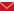 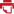 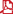 RegresarItemAñoTerritorialTipo EmpresaActividad EconomicaEmpresaTrabajadores FormalizadosFecha del Acuerdo12012 ATLÁNTICOPrivadaTransporte Almacenamiento y ComunicacionesAVIANCA 1184 26/12/201222012METAPrivada Servicios Sociales y de Salud SERVIMEDICOS LTDA 15008/08/201232012 VALLEPública Otras Actividades de Servicios Comunitarios, Sociales y PersonalesPROACTIVA DE SERVICIO S.A. ESP BUGASEO SA ESP, TULIASEO SA ESP, ASEO EL CERRITO SA ESP, ASEO PRADERA SA ESP571 28/12/2012